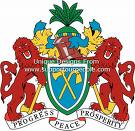 REPUBLIC OF THE GAMBIAEMBASSY OF THE REPUBLIC OF THE GAMBIAPEOPLE'S REPUBLIC OF CHINA - BEIJINGREGISTRATION FORM FOR GAMBIAN NATIONALS IN CHINAThe Gambia Government recommends that Gambian citizens abroad should at the earliest opportunity register their names and addresses at the nearest Gambia Embassy or Consulate. This form is for Gambian citizens in CHINA. Please be informed that this Embassy should be notified if there is any change of address or departure.Registration allows The Gambia Embassy to:Notify you in case of any life-threatening situation in CHINA or evacuation of Gambian citizens.Contact your family in The Gambia in case of emergencyContact you if there is an emergency at home or inform the authorized person from your registration how to contact you.Personal InformationFirst Name____________________________________________________________Last Name____________________________________________________________Date of Birth___________________ Passport Number____________ Gender______Details in CHINACountry _CHINA_____________________ Province___________________________Address______________________________________________________________Purpose of Visit________________________________________________________If student, please provide school’s name and address________________________________________________________________________________________________Arrival Date_______________________ Departure Date________________________Contact DetailsMobile No._______________________ Email________________________________Emergency Contact in The GambiaFull Name_____________________________________________________________Phone Number and Email_________________________________________________Note: Please return the completed Form to this Embassy(embassy@gam.gov.cn).